KEY:Milestone from Development Matters 2021 (Except in EAD: Visual Arts)Additional / further detail on learning outcome – added by school Linked VocabularyLearning addressed in previous year / termEVALUATION: EYFS: Nursery                                                                                              Sequenced Curriculum - 2023 to 2024EYFS: Nursery                                                                                              Sequenced Curriculum - 2023 to 2024EYFS: Nursery                                                                                              Sequenced Curriculum - 2023 to 2024EYFS: Nursery                                                                                              Sequenced Curriculum - 2023 to 2024EYFS: Nursery                                                                                              Sequenced Curriculum - 2023 to 2024Age Related Expectations   * Teaching and learning to be adapted through short term planning, driven by assessmentConsolidation and revisit of key skills, knowledge and understanding through continuous and enhanced provisionAge Related Expectations   * Teaching and learning to be adapted through short term planning, driven by assessmentConsolidation and revisit of key skills, knowledge and understanding through continuous and enhanced provisionAge Related Expectations   * Teaching and learning to be adapted through short term planning, driven by assessmentConsolidation and revisit of key skills, knowledge and understanding through continuous and enhanced provisionAge Related Expectations   * Teaching and learning to be adapted through short term planning, driven by assessmentConsolidation and revisit of key skills, knowledge and understanding through continuous and enhanced provisionAge Related Expectations   * Teaching and learning to be adapted through short term planning, driven by assessmentConsolidation and revisit of key skills, knowledge and understanding through continuous and enhanced provisionArea of LearningSpring 1Spring 2Summer 1Summer 2EYFS ThemeTransportAnimals & LifecyclesDown in the GardenWaterPlanning around a quality text: To be chosen following children’s interests.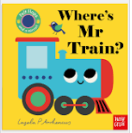 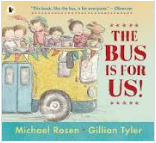 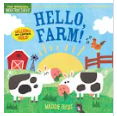 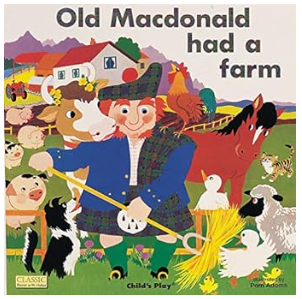 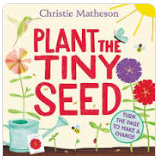 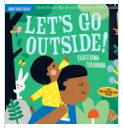 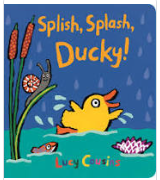 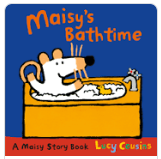 Linked texts Fiction Non-fiction Traditional tales Naughty busRed Lorry, Yellow LorryBrilliant boatsDig, dig, diggingMy Big Book of TransportThe Whales on the busIt’s Mine by E. YarlettPig in the PondWe went to visit a farm one dayChicken’s aren’t the only ones Daisy and the EggRosie’s walk10 seedsTiny seed Eric CarleThe Very Hungry CaterpillarMad about minibeastsLulu loves flowersHow Does a Tadpole GrowHooray for fish!Book of Animals -O.JeffersOne Little FrogThe Odd FishCuddly DudleyLinked rhymes / songs (See also EAD)The Wheels on the busRow, Row Your BoatDown at the stationOld MacdonaldBaa Baa Black SheepChick chick chick chickenFarmer’s in his den Humpty Dumpty Little BopeepMary had a Little LambThere’s a tiny caterpillarSeed song3 Little peas in a peapodMary Mary quite contraryMulberry bushLavender’s blueIncy Wincy Spider3 Little ducks3 Speckled frogsRow row row your boatJack and JillSplish Splash BathtimeThe Waves in the SeaKey Person Group – Home Visits / Trips Key Person Group – Home Visits / Trips Key Person Group – Home Visits / Trips Key Person Group – Home Visits / Trips Key Person Group – Home Visits / Trips Trips / Visitors / Enrichments Visit the school car parkGrandparent visitorsTrip to a farmVet role play Walk around localitySchool hensSchool grounds keeperSchool grounds, including the pondSchool pondCelebrations / Festivals / Special Events EasterEidGraduation Characteristics of Effective Learning … to be embedded through all areas of learning … creating powerful learners and thinkers                                                                      Characteristics of Effective Learning … to be embedded through all areas of learning … creating powerful learners and thinkers                                                                      Playing & Exploring Realise that their actions have an effect on the world, so they want to keep repeating them.Plan and think ahead about how they will explore or play with objectsGuide their own thinking and actions by talking to themselves while playingMake independent choicesDo things independently that they have been previously taughtBring their own interests and fascinations into early years settings. This helps them to develop their learningRespond to new experiences that you bring to their attentionActive Learning Participate in routines, such as going to their cot or mat when they want to sleep. Begin to predict sequences because they know routinesShow goal-directed behaviourBegin to correct their mistakes themselvesKeep on trying when things are difficult.Thinking and Creating Critically Take part in simple pretend playSort materialsReview their progress as they try to achieve a goal. Check how well they are doing. Solve real problemsUse pretend play to think beyond the ‘here and now’ and to understand another perspectiveKnow more, so feel confident about coming up with their own ideas. Make more links between those ideas.Concentrate on achieving something that’s important to them. They are increasingly able to control their attention and ignore distractions.COMMUNICATION & LANGUAGE: □ Listening, Attention & Understanding □ Speaking  COMMUNICATION & LANGUAGE: □ Listening, Attention & Understanding □ Speaking  Educational Programme: The development of children’s spoken language underpins all seven areas of learning and development. Children’s back-and-forth interactions from an early age form the foundations for language and cognitive development. The number and quality of the conversations they have with adults and peers throughout the day in a language-rich environment is crucial. By commenting on what children are interested in or doing, and echoing back what they say with new vocabulary added, practitioners will build children's language effectively. Reading frequently to children, and engaging them actively in stories, non-fiction, rhymes and poems, and then providing them with extensive opportunities to use and embed new words in a range of contexts, will give children the opportunity to thrive. Through conversation, story-telling and role play, where children share their ideas with support and modelling from their teacher, and sensitive questioning that invites them to elaborate, children become comfortable using a rich range of vocabulary and language structures.Educational Programme: The development of children’s spoken language underpins all seven areas of learning and development. Children’s back-and-forth interactions from an early age form the foundations for language and cognitive development. The number and quality of the conversations they have with adults and peers throughout the day in a language-rich environment is crucial. By commenting on what children are interested in or doing, and echoing back what they say with new vocabulary added, practitioners will build children's language effectively. Reading frequently to children, and engaging them actively in stories, non-fiction, rhymes and poems, and then providing them with extensive opportunities to use and embed new words in a range of contexts, will give children the opportunity to thrive. Through conversation, story-telling and role play, where children share their ideas with support and modelling from their teacher, and sensitive questioning that invites them to elaborate, children become comfortable using a rich range of vocabulary and language structures.Spring Summer Learning Priorities: Linked to Development Matters 2021   Learning Priorities: Linked to Development Matters 2021   Listening, Attention and UnderstandingBegin to understand single English words in context …toilet, coat, peg, bag, help, snack, happy sad, hungry, tiredBegin to understand frequently used phrases in English such as circle time, all gone, tidy up time, hometimeBegin to understand simple instructions in English like put your coat on, wash your hands, put on your apronBegin to listen to simple stories and understand what is happening, with the help of the picturesSpeakingStart to say how they are feeling, using words as well as actions Begin to put two or three words togetherStart to develop conversation, often jumping from topic to topic. Develop pretend play: ‘putting the baby to sleep’ or ‘driving the car to the shops’Listening, Attention and UnderstandingListen to simple stories and understand what is happening, with the help of the picturesUnderstand simple questions about ‘who’, ‘what’ and ‘where’ (but generally not ‘why’).Identify familiar objects and properties for practitioners when they are described. For example: ‘Katie’s coat’, ‘blue car’, ‘shiny apple’. Understand and act on longer sentences like ‘make teddy jump’ or ‘find your coat’.SpeakingBegin to ask questionsBegin to link up to 5 words together …We can see the…Begin to use plurals, pronouns and prepositionsPERSONAL, SOCIAL & EMOTIONAL DEVELOPMENT: □ Self-Regulation □ Managing Self □ Building RelationshipsPERSONAL, SOCIAL & EMOTIONAL DEVELOPMENT: □ Self-Regulation □ Managing Self □ Building RelationshipsEducational Programme: Children’s personal, social and emotional development (PSED) is crucial for children to lead healthy and happy lives, and is fundamental to their cognitive development. Underpinning their personal development are the important attachments that shape their social world. Strong, warm and supportive relationships with adults enable children to learn how to understand their own feelings and those of others. Children should be supported to manage emotions, develop a positive sense of self, set themselves simple goals, have confidence in their own abilities, to persist and wait for what they want and direct attention as necessary. Through adult modelling and guidance, they will learn how to look after their bodies, including healthy eating, and manage personal needs independently. Through supported interaction with other children, they learn how to make good friendships, co-operate and resolve conflicts peaceably. These attributes will provide a secure platform from which children can achieve at school and in later life.Educational Programme: Children’s personal, social and emotional development (PSED) is crucial for children to lead healthy and happy lives, and is fundamental to their cognitive development. Underpinning their personal development are the important attachments that shape their social world. Strong, warm and supportive relationships with adults enable children to learn how to understand their own feelings and those of others. Children should be supported to manage emotions, develop a positive sense of self, set themselves simple goals, have confidence in their own abilities, to persist and wait for what they want and direct attention as necessary. Through adult modelling and guidance, they will learn how to look after their bodies, including healthy eating, and manage personal needs independently. Through supported interaction with other children, they learn how to make good friendships, co-operate and resolve conflicts peaceably. These attributes will provide a secure platform from which children can achieve at school and in later life.Spring Summer Learning Priorities: Linked to Development Matters 2021Learning Priorities: Linked to Development Matters 2021Self-RegulationFind ways to calm themselves, through being calmed and comforted by their key person.Find ways of managing transitions, for example from their parent to their key personFeel strong enough to express a range of emotions. …happy, sadBegin to show ‘effortful control’. For example, waiting for a turn and resisting the strong impulse to grab what they want or push their way to the front. Be increasingly able to talk about and manage their emotions. …happy, sadManaging SelfEstablish their sense of self.Thrive as they develop self-assuranceBegin to express preferences and decisions.Develop independence to wash hands, use the toilet, find their coat…Building Relationships Engage with others through gestures and talk. Begin to play with increasing confidence on their own and with other children, because they know their key person is nearby and available. Begin to develop friendships with other children.Self-RegulationFeel confident when taken out around the local neighbourhood, and enjoy exploring new places with their key person.Safely explore emotions beyond their normal range through play and stories. Are talking about their feelings in more elaborated ways: “I’m sad because...” or “I love it when ...”.Managing SelfExpress preferences and decisions. They also try new things and start establishing their autonomy. Grow in independence, rejecting help (“me do it”). Sometimes this leads to feelings of frustration and tantrums.Building Relationships Play with increasing confidence on their own and with other children, because they know their key person is nearby and available. Notice and ask questions about differences, such as skin colour, types of hair, gender, special needs and disabilities, and so on.Develop friendships with other children.PHYSICAL DEVELOPMENT: □ Gross Motor Skills □ Fine Motor Skills PHYSICAL DEVELOPMENT: □ Gross Motor Skills □ Fine Motor Skills Educational Programme: Physical activity is vital in children’s all-round development, enabling them to pursue happy, healthy and active lives. Gross and fine motor experiences develop incrementally throughout early childhood, starting with sensory explorations and the development of a child’s strength, co-ordination and positional awareness through tummy time, crawling and play movement with both objects and adults. By creating games and providing opportunities for play both indoors and outdoors, adults can support children to develop their core strength, stability, balance, spatial awareness, co-ordination and agility. Gross motor skills provide the foundation for developing healthy bodies and social and emotional well-being. Fine motor control and precision helps with hand-eye co-ordination which is later linked to early literacy. Repeated and varied opportunities to explore and play with small world activities, puzzles, arts and crafts and the practise of using small tools, with feedback and support from adults, allow children to develop proficiency, control and confidence.Educational Programme: Physical activity is vital in children’s all-round development, enabling them to pursue happy, healthy and active lives. Gross and fine motor experiences develop incrementally throughout early childhood, starting with sensory explorations and the development of a child’s strength, co-ordination and positional awareness through tummy time, crawling and play movement with both objects and adults. By creating games and providing opportunities for play both indoors and outdoors, adults can support children to develop their core strength, stability, balance, spatial awareness, co-ordination and agility. Gross motor skills provide the foundation for developing healthy bodies and social and emotional well-being. Fine motor control and precision helps with hand-eye co-ordination which is later linked to early literacy. Repeated and varied opportunities to explore and play with small world activities, puzzles, arts and crafts and the practise of using small tools, with feedback and support from adults, allow children to develop proficiency, control and confidence.Spring Summer Learning Priorities: Linked to Development Matters 2021Learning Priorities: Linked to Development Matters 2021Gross MotorGradually gain control of their whole body through continual practice of large movements, such as running, jumping Clap and stamp to music. Begin to kick, throw and catch ballsFit themselves into spaces, like tunnels, dens and large boxes, and move around in them.  Begin to spin, roll and independently use ropes and swings (for example, tyre swings). Begin to sit on a push-along wheeled toy, use a scooter or ride a tricycleFine MotorBegin to feed themselves with a knife and fork.Begin to develop manipulation and control. Begin to put on and fasten a coat.Begin to explore different materials and tools.Gross MotorEnjoy starting to kick, throw and catch balls. Spin, roll and independently use ropes and swings (for example, tyre swings). Sit on a push-along wheeled toy, use a scooter or ride a tricycleWalk, run, jump, climb and balance – and start to use the stairs independently.Fine MotorBuild independently with a range of appropriate resources.Develop manipulation and control. Begin to use one-handed tools and equipment.Begin to show a preference for a dominant hand.Use large and small motor skills to do things independently, for example manage buttons and zips, and pour drinks. LITERACY: □ Reading - Comprehension □ Reading - Word Reading □ Writing LITERACY: □ Reading - Comprehension □ Reading - Word Reading □ Writing LITERACY: □ Reading - Comprehension □ Reading - Word Reading □ Writing LITERACY: □ Reading - Comprehension □ Reading - Word Reading □ Writing Educational Programme: It is crucial for children to develop a life-long love of reading. Reading consists of two dimensions: language comprehension and word reading. Language comprehension (necessary for both reading and writing) starts from birth. It only develops when adults talk with children about the world around them and the books (stories and non-fiction) they read with them, and enjoy rhymes, poems and songs together. Skilled word reading, taught later, involves both the speedy working out of the pronunciation of unfamiliar printed words (decoding) and the speedy recognition of familiar printed words. Writing involves transcription (spelling and handwriting) and composition (articulating ideas and structuring them in speech, before writing).Educational Programme: It is crucial for children to develop a life-long love of reading. Reading consists of two dimensions: language comprehension and word reading. Language comprehension (necessary for both reading and writing) starts from birth. It only develops when adults talk with children about the world around them and the books (stories and non-fiction) they read with them, and enjoy rhymes, poems and songs together. Skilled word reading, taught later, involves both the speedy working out of the pronunciation of unfamiliar printed words (decoding) and the speedy recognition of familiar printed words. Writing involves transcription (spelling and handwriting) and composition (articulating ideas and structuring them in speech, before writing).Educational Programme: It is crucial for children to develop a life-long love of reading. Reading consists of two dimensions: language comprehension and word reading. Language comprehension (necessary for both reading and writing) starts from birth. It only develops when adults talk with children about the world around them and the books (stories and non-fiction) they read with them, and enjoy rhymes, poems and songs together. Skilled word reading, taught later, involves both the speedy working out of the pronunciation of unfamiliar printed words (decoding) and the speedy recognition of familiar printed words. Writing involves transcription (spelling and handwriting) and composition (articulating ideas and structuring them in speech, before writing).Educational Programme: It is crucial for children to develop a life-long love of reading. Reading consists of two dimensions: language comprehension and word reading. Language comprehension (necessary for both reading and writing) starts from birth. It only develops when adults talk with children about the world around them and the books (stories and non-fiction) they read with them, and enjoy rhymes, poems and songs together. Skilled word reading, taught later, involves both the speedy working out of the pronunciation of unfamiliar printed words (decoding) and the speedy recognition of familiar printed words. Writing involves transcription (spelling and handwriting) and composition (articulating ideas and structuring them in speech, before writing).Spring Spring Summer Summer Learning Priorities: Linked to Development Matters 2021                                                                                            Learning Priorities: Linked to Development Matters 2021                                                                                            Learning Priorities: Linked to Development Matters 2021                                                                                            Learning Priorities: Linked to Development Matters 2021                                                                                            Foundational Phonics/ReadingEnjoy songs and rhymes, tuning in and paying attention. Say some of the words in songs and rhymes. Enjoy sharing books with an adult. Pay attention and responds to the pictures or the words. Begin to repeat words and phrases from familiar stories. Begin to notice some print, such as the first letter of their name, a bus or door number, or a familiar logo.Begin to recognise their name with a visual prompt.Begin to develop play around favourite stories using props.Begin to handle books carefully and correctly.Begin to turn the pages in a book in the correct direction. Begin to identify the difference between pictures and words.WritingEnjoy drawing freely.Begin to add some marks to their drawings, which they give meaning to. For example: “That says mummy.” Begin to make marks on their picture to stand for their name. Foundational Phonics/ReadingEnjoy songs and rhymes, tuning in and paying attention. Say some of the words in songs and rhymes. Enjoy sharing books with an adult. Pay attention and responds to the pictures or the words. Begin to repeat words and phrases from familiar stories. Begin to notice some print, such as the first letter of their name, a bus or door number, or a familiar logo.Begin to recognise their name with a visual prompt.Begin to develop play around favourite stories using props.Begin to handle books carefully and correctly.Begin to turn the pages in a book in the correct direction. Begin to identify the difference between pictures and words.WritingEnjoy drawing freely.Begin to add some marks to their drawings, which they give meaning to. For example: “That says mummy.” Begin to make marks on their picture to stand for their name. Foundational Phonics/ReadingJoin in with songs and rhymes, copying sounds, rhythms, tunes and tempo.Sing songs and say rhymes independently, for example, singing whilst playing.Have favourite books and seeks them out, to share with an adult, with another child, or to look at alone. Repeat words and phrases from familiar stories. Ask questions about the book. Makes comments and shares their own ideas. Develop play around favourite stories using props.Notice some print, such as the first letter of their name, a bus or door number, or a familiar logo.Recognise their name with a visual prompt.Handle books carefully and correctly.Turn the pages in a book in the correct direction.Identify the difference between pictures and words.WritingAdd some marks to their drawings, which they give meaning to. For example: “That says mummy.” Make marks on their picture to stand for their name. Begin to draw lines and circles.Foundational Phonics/ReadingJoin in with songs and rhymes, copying sounds, rhythms, tunes and tempo.Sing songs and say rhymes independently, for example, singing whilst playing.Have favourite books and seeks them out, to share with an adult, with another child, or to look at alone. Repeat words and phrases from familiar stories. Ask questions about the book. Makes comments and shares their own ideas. Develop play around favourite stories using props.Notice some print, such as the first letter of their name, a bus or door number, or a familiar logo.Recognise their name with a visual prompt.Handle books carefully and correctly.Turn the pages in a book in the correct direction.Identify the difference between pictures and words.WritingAdd some marks to their drawings, which they give meaning to. For example: “That says mummy.” Make marks on their picture to stand for their name. Begin to draw lines and circles.Foundational Phonics Coverage (see Anima Phonics)Foundational Phonics Coverage (see Anima Phonics)Foundational Phonics Coverage (see Anima Phonics)Foundational Phonics Coverage (see Anima Phonics)Spring 1Spring 2Summer  1Summer 22 weeks: aspect 12 weeks: aspect 22 weeks: aspect 32 weeks: aspect 42 weeks: aspect 51 week: aspect 62 weeks: aspect 12 weeks: aspect 22 weeks: aspect 32 weeks: aspect 42 weeks: aspects 52 weeks: aspects 6MATHEMATICS: □ Numerical Pattern □ Number MATHEMATICS: □ Numerical Pattern □ Number Educational Programme: Developing a strong grounding in number is essential so that all children develop the necessary building blocks to excel mathematically. Children should be able to count confidently, develop a deep understanding of the numbers to 10, the relationships between them and the patterns within those numbers. By providing frequent and varied opportunities to build and apply this understanding - such as using manipulatives, including small pebbles and tens frames for organising counting - children will develop a secure base of knowledge and vocabulary from which mastery of mathematics is built. In addition, it is important that the curriculum includes rich opportunities for children to develop their spatial reasoning skills across all areas of mathematics including shape, space and measures. It is important that children develop positive attitudes and interests in mathematics, look for patterns and relationships, spot connections, ‘have a go’, talk to adults and peers about what they notice and not be afraid to make mistakes.Educational Programme: Developing a strong grounding in number is essential so that all children develop the necessary building blocks to excel mathematically. Children should be able to count confidently, develop a deep understanding of the numbers to 10, the relationships between them and the patterns within those numbers. By providing frequent and varied opportunities to build and apply this understanding - such as using manipulatives, including small pebbles and tens frames for organising counting - children will develop a secure base of knowledge and vocabulary from which mastery of mathematics is built. In addition, it is important that the curriculum includes rich opportunities for children to develop their spatial reasoning skills across all areas of mathematics including shape, space and measures. It is important that children develop positive attitudes and interests in mathematics, look for patterns and relationships, spot connections, ‘have a go’, talk to adults and peers about what they notice and not be afraid to make mistakes.Spring Summer Learning Priorities: Linked to Development Matters 2021                                                                                             Learning Priorities: Linked to Development Matters 2021                                                                                             Numerical Pattern / NumberBegin to take part in finger rhymes with numbers. React to changes of amount in a group of up to three items.Begin to show counting-like behaviour, such as pointing or saying some numbers in sequence.Begin to sort objects by shape, colour and size.Understand the value and composition of numbers 1 and 2, and begin to count 2 objects with 1:1 correspondence. Shape, Space & MeasureCombine objects like stacking blocks and cups. Put objects inside others and take them out again.Climb and squeezing selves into different types of spaces.Begin to complete inset puzzles.Begin to notice patterns and arrange things in patterns. Begin to compare sizes, weights etc. using gesture and language - ‘bigger/ little/smaller’, ‘high/low’, ‘tall’, ‘heavy’.Numerical Pattern / NumberTake part in finger rhymes with numbers. Compare amounts, saying ‘lots’, ‘more’ or ‘same’. Show counting-like behaviour, such as pointing or saying some numbers in sequence.Count in everyday contexts, sometimes skipping numbers - ‘1-2-3-5.’Sort and match objects by shape, colour and size.Place objects into containers/spaces 1 by 1.Understand the value and composition of numbers 3, 4 and 5, and begin to count 3 objects with 1:1 correspondence. Shape, Space & MeasureBuild with a range of resources. Complete inset puzzles.Compare sizes, weights etc. using gesture and language - ‘bigger/ little/smaller’, ‘high/low’, ‘tall’, ‘heavy’.Notice patterns and arrange things in patterns.UNDERSTANDING THE WORLD □ Past and Present (Foundational History) UNDERSTANDING THE WORLD □ Past and Present (Foundational History) Educational Programme: Understanding the world involves guiding children to make sense of their physical world and their community. The frequency and range of children’s personal experiences increases their knowledge and sense of the world around them – from visiting parks, libraries and museums to meeting important members of society such as police officers, nurses and firefighters. In addition, listening to a broad selection of stories, non-fiction, rhymes and poems will foster their understanding of our culturally, socially, technologically and ecologically diverse world. As well as building important knowledge, this extends their familiarity with words that support understanding across domains. Enriching and widening children’s vocabulary will support later reading comprehension.Educational Programme: Understanding the world involves guiding children to make sense of their physical world and their community. The frequency and range of children’s personal experiences increases their knowledge and sense of the world around them – from visiting parks, libraries and museums to meeting important members of society such as police officers, nurses and firefighters. In addition, listening to a broad selection of stories, non-fiction, rhymes and poems will foster their understanding of our culturally, socially, technologically and ecologically diverse world. As well as building important knowledge, this extends their familiarity with words that support understanding across domains. Enriching and widening children’s vocabulary will support later reading comprehension.Spring Summer Learning Priorities: Linked to Development Matters 2021                                                                                                                       * See also Occupations in People Cultures & CommunitiesLearning Priorities: Linked to Development Matters 2021                                                                                                                       * See also Occupations in People Cultures & CommunitiesChronologyBegin to develop an awareness of the daily routine Repeat actions that have an effect, with an awareness of what will happen next. Begin to recite numbers within nursery rhymes.Begin to develop a sense of time when completing activities e.g. group time / short story / snack time.Begin to develop an understanding of the vocabulary of time within the context of the daily routine – now/next.Own life story and family history Develop an awareness of themselves Begin to develop an awareness of family With support, begin to imitate everyday actions / events from family lifeFamiliar situations from the pastBegin to develop an awareness of immediate past events e.g. yesterday’s party / special event / activity Figures / characters, settings and events from the pastBegin to develop an awareness of characters, settings and events through traditional nursery rhymes and storiesChronologyBegin to understand key events to complete an activity e.g. putting on apron before painting Begin to be aware of beginning and end of story Develop an understanding of the vocabulary of time within the context of the daily routine – now/next, soon/laterRecite numbers within nursery rhymes.Own life story and family history Show interest in photographs of themselves and family members With support, imitate everyday actions / events from family lifeFamiliar situations from the pastDevelop an awareness of immediate past events e.g. yesterday’s party / special event / activity Figures / characters, settings and events from the pastDevelop an awareness of characters, settings and events through traditional nursery rhymes and storiesUNDERSTANDING THE WORLD □ People, Culture & Communities (Foundational Geography & RE)UNDERSTANDING THE WORLD □ People, Culture & Communities (Foundational Geography & RE)Educational Programme: Understanding the world involves guiding children to make sense of their physical world and their community. The frequency and range of children’s personal experiences increases their knowledge and sense of the world around them – from visiting parks, libraries and museums to meeting important members of society such as police officers, nurses and firefighters. In addition, listening to a broad selection of stories, non-fiction, rhymes and poems will foster their understanding of our culturally, socially, technologically and ecologically diverse world. As well as building important knowledge, this extends their familiarity with words that support understanding across domains. Enriching and widening children’s vocabulary will support later reading comprehension.Educational Programme: Understanding the world involves guiding children to make sense of their physical world and their community. The frequency and range of children’s personal experiences increases their knowledge and sense of the world around them – from visiting parks, libraries and museums to meeting important members of society such as police officers, nurses and firefighters. In addition, listening to a broad selection of stories, non-fiction, rhymes and poems will foster their understanding of our culturally, socially, technologically and ecologically diverse world. As well as building important knowledge, this extends their familiarity with words that support understanding across domains. Enriching and widening children’s vocabulary will support later reading comprehension.Spring Summer Learning Priorities: Linked to Development Matters 2021Learning Priorities: Linked to Development Matters 2021My family and community Develop an awareness of self Explore physical self Find out what they can do Respond to specific praise Make connections between the features of their family and other families Begin to develop an awareness of family (including relations and pets) With support begin to imitate everyday actions / events from their own family life Begin to develop friendships Begin to become aware of and appreciate their own physical features With support, begin to notice some similarities and differences between themselves and others within their Key Person group / family OccupationsBegin to develop some awareness of the occupations/roles of familiar people who they are in regular contact with (e.g. teacher, childminder, lunchtime organisers, taxi driver, bus driver, lollipop person)Local environment With practitioner support become familiar with immediate indoor and outdoor learning environments, including those used for self-care routines Begin to know the purpose of different spaces Begin to name some different places Develop an awareness of different types of local transportComparing the UK with other countriesBegin to develop an awareness of other countriesBegin to understand some foods they experience are from different countries Begin to understand some stories are set in other countriesMy family and community Develop an awareness of self Communicate emotions and observe responses of othersEstablish a sense of belonging Begin to identify some of their own likes and dislikesMake connections between the features of their family and other families Show interest in photographs of themselves and family membersWith support, show interest in shared family photographs of friends Develop friendshipsName friend /sPlay alongside friend / s and show an interest in what they are doing Notice similarities and differences between peopleBegin to develop an awareness of special times / events / celebrations through: - First hand experiences at home and in nurseryOccupationsDevelop some awareness of the occupations/roles of familiar people who they are in regular contact with (e.g. gardener, firefighter)Local environment Develop independence when navigating and using space/sName some familiar placesWith practitioner support, begin to develop an interest in visiting different placesComparing the UK with other countries Understand some people within their community / family have links with other countries Understand some foods they experience are from different countries Understand some stories are set in other countriesUNDERSTANDING THE WORLD □ Natural World (Foundational Science and Geography) UNDERSTANDING THE WORLD □ Natural World (Foundational Science and Geography) Educational Programme: Understanding the world involves guiding children to make sense of their physical world and their community. The frequency and range of children’s personal experiences increases their knowledge and sense of the world around them – from visiting parks, libraries and museums to meeting important members of society such as police officers, nurses and firefighters. In addition, listening to a broad selection of stories, non-fiction, rhymes and poems will foster their understanding of our culturally, socially, technologically and ecologically diverse world. As well as building important knowledge, this extends their familiarity with words that support understanding across domains. Enriching and widening children’s vocabulary will support later reading comprehension.Educational Programme: Understanding the world involves guiding children to make sense of their physical world and their community. The frequency and range of children’s personal experiences increases their knowledge and sense of the world around them – from visiting parks, libraries and museums to meeting important members of society such as police officers, nurses and firefighters. In addition, listening to a broad selection of stories, non-fiction, rhymes and poems will foster their understanding of our culturally, socially, technologically and ecologically diverse world. As well as building important knowledge, this extends their familiarity with words that support understanding across domains. Enriching and widening children’s vocabulary will support later reading comprehension.Spring Summer Learning Priorities: Linked to Development Matters 2021Learning Priorities: Linked to Development Matters 2021Materials / processesExplore materials with different properties Begin to engage in sensory exploration, including touch, taste, smell, sound and visual stimulationBegin to develop increased curiosity around chosen materials Living things- animals and plantsBegin to talk about the living things in their natural environmentBegin to look for and show an interest in animals within the local environment Begin to understand the importance of handling living things with careBegin to understand that animals need food SeasonsShow interest in experiencing different weather Begin to develop an understanding of different clothing needed to go outside in the rain / cold / sun/ heat …How things workRepeat actions that have an effectExplore movement (pushing / pulling) through everyday activitiesBegin to explore and investigate mechanical toysMaterials / processesExplore natural materials, indoors and outside Develop confidence to engage in sensory exploration, including touch, taste, smell, sound and visual stimulation Develop increased curiosity around chosen materials Begin to develop likes / dislikes of different materialsLiving things- animals and plantsBegin to name some of the plants and animals they see in the environment and in books etc.Begin to understand that plants need water and animals need food Seasons Explore and respond to different natural phenomena in their setting and on tripsContinue to show interest in experiencing different weather Develop an understanding of different clothing needed to go outside in the rain / cold / sun/ heat …How things workExplore movement (pushing / pulling) through everyday activities …open, close, push, pullBegin to talk about how to make objects moveEXPRESSIVE ARTS & DESIGN □ Being Imaginative & Expressive (Foundational Music)EXPRESSIVE ARTS & DESIGN □ Being Imaginative & Expressive (Foundational Music)EXPRESSIVE ARTS & DESIGN □ Being Imaginative & Expressive (Foundational Music)EXPRESSIVE ARTS & DESIGN □ Being Imaginative & Expressive (Foundational Music)Educational Programme: The development of children’s artistic and cultural awareness supports their imagination and creativity. It is important that children have regular opportunities to engage with the arts, enabling them to explore and play with a wide range of media and materials. The quality and variety of what children see, hear and participate in is crucial for developing their understanding, self-expression, vocabulary and ability to communicate through the arts. The frequency, repetition and depth of their experiences are fundamental to their progress in interpreting and appreciating what they hear, respond to and observe.Educational Programme: The development of children’s artistic and cultural awareness supports their imagination and creativity. It is important that children have regular opportunities to engage with the arts, enabling them to explore and play with a wide range of media and materials. The quality and variety of what children see, hear and participate in is crucial for developing their understanding, self-expression, vocabulary and ability to communicate through the arts. The frequency, repetition and depth of their experiences are fundamental to their progress in interpreting and appreciating what they hear, respond to and observe.Educational Programme: The development of children’s artistic and cultural awareness supports their imagination and creativity. It is important that children have regular opportunities to engage with the arts, enabling them to explore and play with a wide range of media and materials. The quality and variety of what children see, hear and participate in is crucial for developing their understanding, self-expression, vocabulary and ability to communicate through the arts. The frequency, repetition and depth of their experiences are fundamental to their progress in interpreting and appreciating what they hear, respond to and observe.Educational Programme: The development of children’s artistic and cultural awareness supports their imagination and creativity. It is important that children have regular opportunities to engage with the arts, enabling them to explore and play with a wide range of media and materials. The quality and variety of what children see, hear and participate in is crucial for developing their understanding, self-expression, vocabulary and ability to communicate through the arts. The frequency, repetition and depth of their experiences are fundamental to their progress in interpreting and appreciating what they hear, respond to and observe.Spring Spring Summer Summer Learning Priorities: Linked to Development Matters 2021Learning Priorities: Linked to Development Matters 2021Learning Priorities: Linked to Development Matters 2021Learning Priorities: Linked to Development Matters 2021Show attention to sounds and music.Respond emotionally and physically to music when it changes.Explore their voices and enjoy making sounds.Begin to explore a range of sound-makers and instruments and play them in different ways.Begin to enjoy and take part in action songs, such as ‘If you’re happy and you know it’Show attention to sounds and music.Respond emotionally and physically to music when it changes.Explore their voices and enjoy making sounds.Begin to explore a range of sound-makers and instruments and play them in different ways.Begin to enjoy and take part in action songs, such as ‘If you’re happy and you know it’Move and dance to music. Anticipate phrases and actions in rhymes and songs, like ‘Peepo’. Join in with songs and rhymes, making some sounds. Enjoy and take part in action songs, such as ‘Incy wincy spider’Explore a range of sound-makers and instruments and play them in different ways. Make rhythmical and repetitive sounds. Move and dance to music. Anticipate phrases and actions in rhymes and songs, like ‘Peepo’. Join in with songs and rhymes, making some sounds. Enjoy and take part in action songs, such as ‘Incy wincy spider’Explore a range of sound-makers and instruments and play them in different ways. Make rhythmical and repetitive sounds. Music lesson songs Spring 1Hello songMake a circleEveryone good sitting…If you’re happy and you know itOnce there was a choo choo (from Banana Splits)The wheels on the busMusic lesson songs Spring 2Old Mc Donald had a farmBaa baa black sheep3 little ducksLittle Bo PeepMary had a little lambMusic lesson songs Summer 1Incy wincy spiderBuzzing bee warm up3 little speckled frogs3 little ducksMusic lesson songs Summer 2Row, row, row your boatThe waves in the sea (tune of the wheels on the bus)This is the way we wash our hair…Splish splash bathEXPRESSIVE ARTS & DESIGN:  □ Being Imaginative & Expressive (Foundational Drama)EXPRESSIVE ARTS & DESIGN:  □ Being Imaginative & Expressive (Foundational Drama)Educational Programme: The development of children’s artistic and cultural awareness supports their imagination and creativity. It is important that children have regular opportunities to engage with the arts, enabling them to explore and play with a wide range of media and materials. The quality and variety of what children see, hear and participate in is crucial for developing their understanding, self-expression, vocabulary and ability to communicate through the arts. The frequency, repetition and depth of their experiences are fundamental to their progress in interpreting and appreciating what they hear, respond to and observe.Educational Programme: The development of children’s artistic and cultural awareness supports their imagination and creativity. It is important that children have regular opportunities to engage with the arts, enabling them to explore and play with a wide range of media and materials. The quality and variety of what children see, hear and participate in is crucial for developing their understanding, self-expression, vocabulary and ability to communicate through the arts. The frequency, repetition and depth of their experiences are fundamental to their progress in interpreting and appreciating what they hear, respond to and observe.SpringSummerLearning Priorities: Linked to Development Matters 2021Learning Priorities: Linked to Development Matters 2021With support, begin to imitate everyday actions / events from family lifeBegin to develop pretend play, pretending that one object represents another. For example, a child holds a wooden block to her ear and pretends it’s a phone.With support, imitate everyday actions / events from family life Develop pretend play, pretending that one object represents another. For example, a child holds a wooden block to her ear and pretends it’s a phone.EXPRESSIVE ARTS & DESIGN:  □ Creating with Materials (Foundational Art)EXPRESSIVE ARTS & DESIGN:  □ Creating with Materials (Foundational Art)Educational Programme: The development of children’s artistic and cultural awareness supports their imagination and creativity. It is important that children have regular opportunities to engage with the arts, enabling them to explore and play with a wide range of media and materials. The quality and variety of what children see, hear and participate in is crucial for developing their understanding, self-expression, vocabulary and ability to communicate through the arts. The frequency, repetition and depth of their experiences are fundamental to their progress in interpreting and appreciating what they hear, respond to and observe.Educational Programme: The development of children’s artistic and cultural awareness supports their imagination and creativity. It is important that children have regular opportunities to engage with the arts, enabling them to explore and play with a wide range of media and materials. The quality and variety of what children see, hear and participate in is crucial for developing their understanding, self-expression, vocabulary and ability to communicate through the arts. The frequency, repetition and depth of their experiences are fundamental to their progress in interpreting and appreciating what they hear, respond to and observe.Spring Summer Learning Priorities: Linked to Development Matters 2021Learning Priorities: Linked to Development Matters 2021Drawing & Painting: Offer a variety of □ mark-making objects of different thickness (e.g. sticks, cotton buds, chalks, crayons, pencils, charcoal, brushes) □ surfaces e.g. papers, card, recycled materials, foil, corrugated card, old maps □ inside and outside experiences on a large and small scale □ collaborative projectsDrawing & Painting: Offer a variety of □ mark-making objects of different thickness (e.g. sticks, cotton buds, chalks, crayons, pencils, charcoal, brushes) □ surfaces e.g. papers, card, recycled materials, foil, corrugated card, old maps □ inside and outside experiences on a large and small scale □ collaborative projectsStart to make marks intentionally. Begin to explore paint, using fingers and other parts of their bodies as well as brushes and other tools. Express ideas and feelings through making marks, and sometimes give a meaning to the marks they make.Explore paint, using fingers and other parts of their bodies as well as brushes and other tools.Printing: Introduce processes and revisit through the year: printing with thumbs / fingers / everyday objects (natural and man-made), explore marks made by rolling objects in paint (e.g. marbles, toy cars).Printing: Introduce processes and revisit through the year: printing with thumbs / fingers / everyday objects (natural and man-made), explore marks made by rolling objects in paint (e.g. marbles, toy cars).Begin to notice patterns with strong contrasts and be attracted by patterns resembling the human face.Notice patterns with strong contrasts and be attracted by patterns resembling the human face.3D Art (modelling & sculpture): □ Include malleable, construction and loose parts model-making □ Explore skills such as joining, stacking, re-shaping and using simple tools □ Offer a variety of natural and man-made materials (e.g. ‘junk’ recycled materials, twigs, shells) □ Provide small and large scale projects (indoors & outdoors), including some collaborative3D Art (modelling & sculpture): □ Include malleable, construction and loose parts model-making □ Explore skills such as joining, stacking, re-shaping and using simple tools □ Offer a variety of natural and man-made materials (e.g. ‘junk’ recycled materials, twigs, shells) □ Provide small and large scale projects (indoors & outdoors), including some collaborativeClay/Playdough: Loose Parts: Begin to make simple models which express their ideas.Clay/Playdough: Loose Parts: Make simple models which express their ideas.Collage: Offer variety of: □ materials e.g. textured paper, recycled material, cloth scraps, buttons, natural resources (leaves, shells, petals, pebbles) □ tools e.g. scissors, glue sticks. □ experiences e.g. light box.Collage: Offer variety of: □ materials e.g. textured paper, recycled material, cloth scraps, buttons, natural resources (leaves, shells, petals, pebbles) □ tools e.g. scissors, glue sticks. □ experiences e.g. light box.Explore different materials, using all their senses to investigate them. Manipulate and play with different materials.Use their imagination as they consider what they can do with different materials.Begin to explore how to join materials.Calendar of Key School Events Jan:Feb:Mar:Apr:May:June:July:Calendar of Key School Events Graduation SPRING TERM:SUMMER TERM: